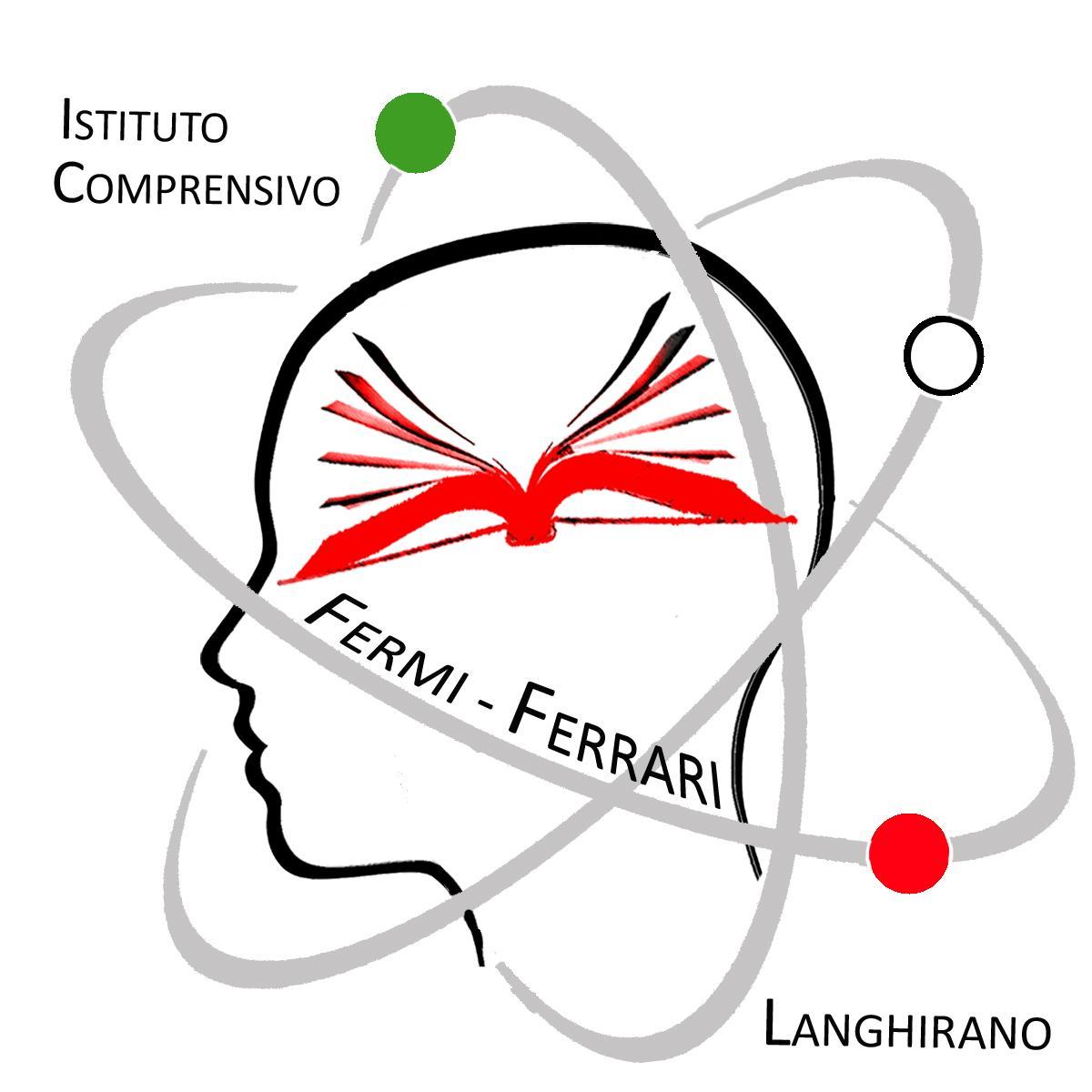 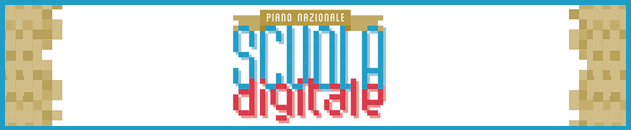 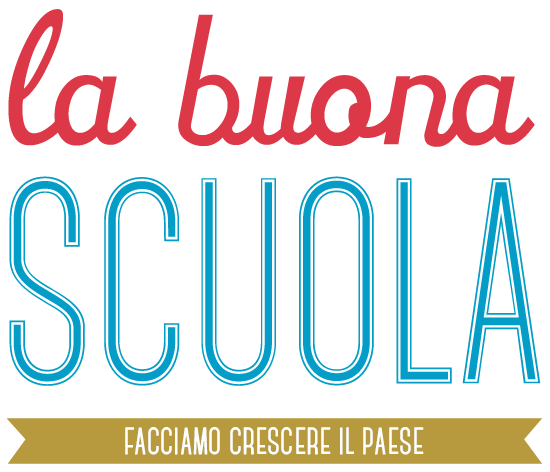 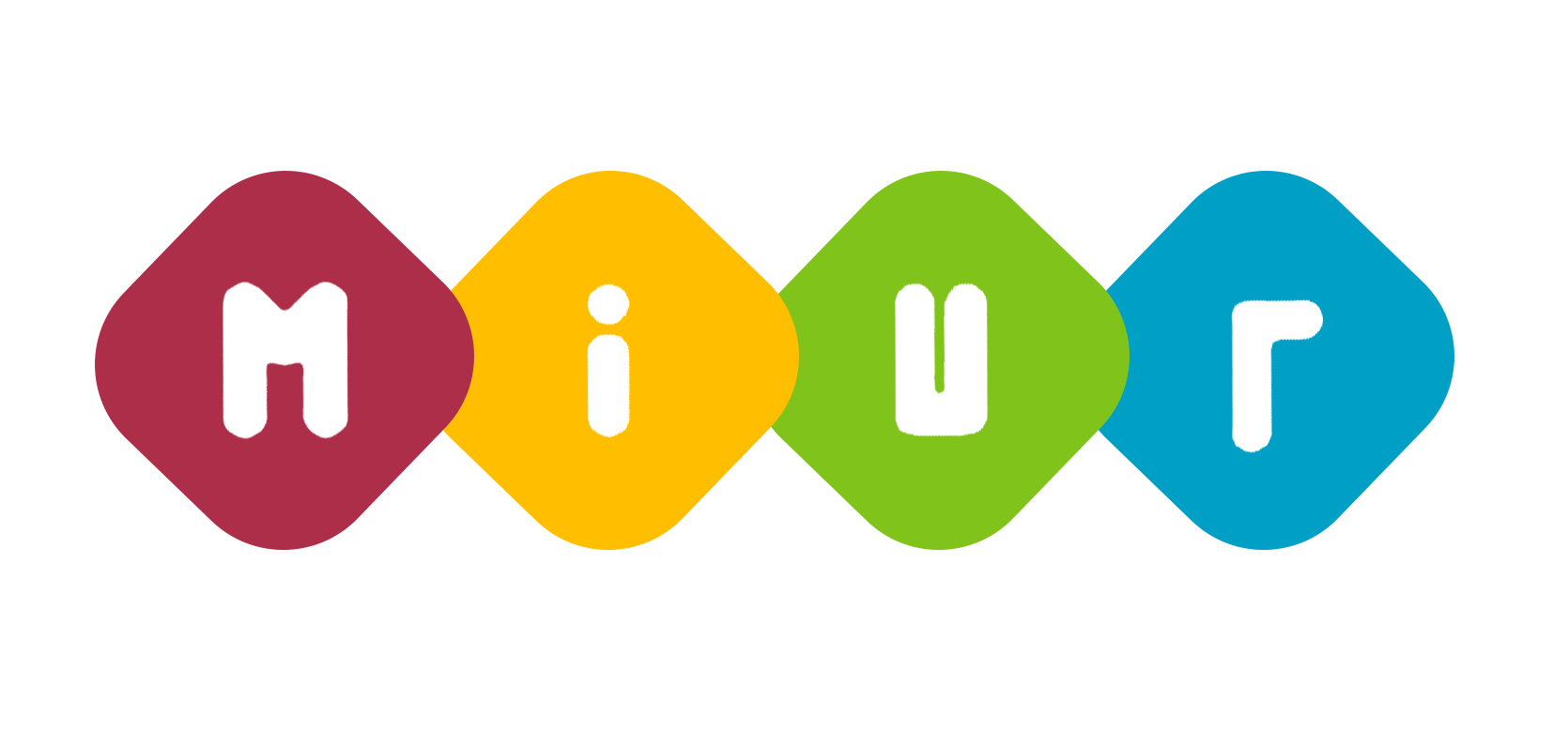 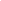 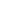 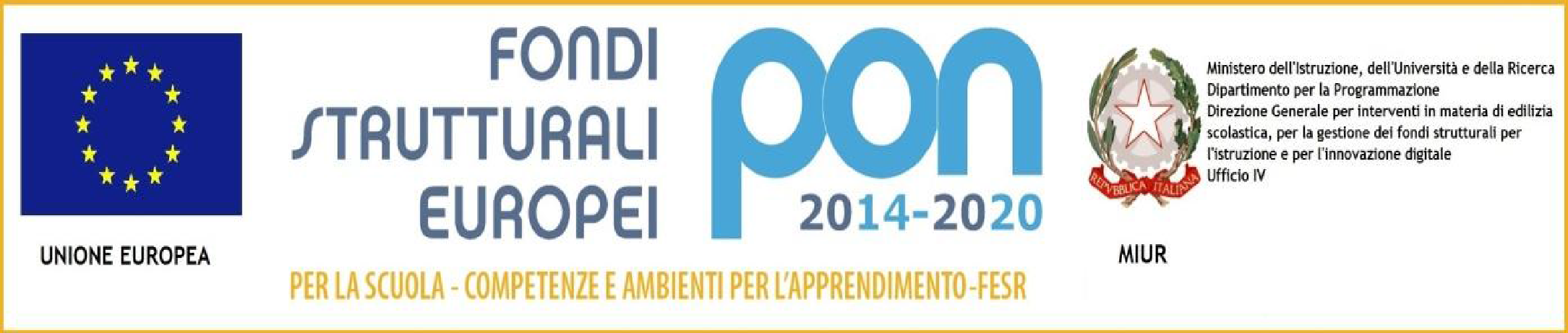 RICHIESTA PER LA SOMMINISTRAZIONE DI FARMACI IN ORARIO ED AMBITO SCOLASTICO/EDUCATIVO DA PARTE DI ESERCENTE LA POTESTÀ GENITORIALEAl Dirigente Scolastico/ Responsabile strutture educative/Direttore Ente di Formazione Scuola/Istituto Comprensivo/Servizio/Ente ………………………………………. Via…………………………………………… Cap. ……… Località………………………………………. Prov. ………………… Io sottoscritto/a (Cognome Nome)..…………………………………………………………… In qualità di genitore/tutore dello studente (Cognome e Nome).…………………………………........... nato a ……………………………… il…………………………………………… residente a ……………………….. in Via………………………………………… Cap ……… Località …………………………………… Prov. ………………… che frequenta la classe …………… sez ……………………… della scuola ………………………… sita in Via ………………………………………… a ……………………………………………. consapevole che il personale scolastico non ha competenze né funzioni sanitarie e che non è obbligato alla somministrazione di farmaci agli alunni, informato/a sulle procedure attivate da codesta Istituzione scolastica/Educativa e della disponibilità espressa da alcuni operatori scolastici/ per la somministrazione di farmaci in orario scolastico, secondo procedure predefinite e concordate, CHIEDO(barrare la scelta) □ di accedere alla sede scolastica per somministrare il farmaco a mio/mia figlio/a □ di autorizzare l’accesso alla sede scolastica al Sig…………………………………………………… da me delegato con documento allegato per somministrare il farmaco a mio figlio/a oppure: □ che a mio/a figlio/a sia somministrato in orario scolastico il farmaco come da certificazione medica allegata (scrivere nome commerciale)…………………………………………………...................... In fede Data …………….. 			Firma dei genitori/ tutori     ……………………………………… Numeri di telefono utili: famigliari / tutore …………… pediatra di libera scelta …………. medico di medicina generale …………….. specialista …………. Altro ………… 